PielikumsMinistru kabineta 2020. gada ………noteikumiem Nr….Sabiedriskā vides inspektora apliecības paraugsAverss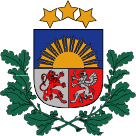 ReverssVides aizsardzības un reģionālās attīstības ministrs			Juris Pūce